For OB Triage: Added new option for “fetal evaluation” to Reason for Visit.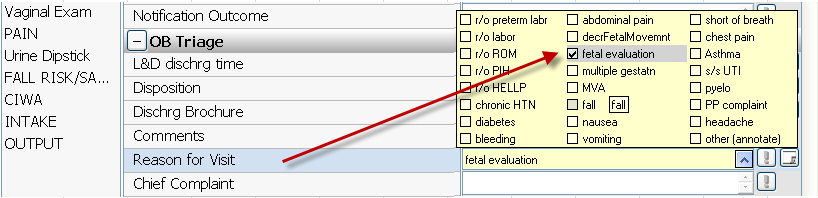 